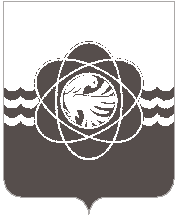 21 сессии четвертого созываот 29.02.2016 № 181О внесении изменений в Положениео порядке владения, пользования и 	распоряжения муниципальным имуществом муниципального образования «город Десногорск» Смоленской области, утверждённое решением сессии Десногорского городского Совета от 24.04.2012 №620Рассмотрев обращение Администрации муниципального образования  «город Десногорск» Смоленской области от 07.02.2016 №434,  в соответствии со ст.26 Устава муниципального образования «город Десногорск» Смоленской областиР Е Ш И Л:1. Внести изменения в Положение о порядке владения, пользования и распоряжения муниципальным имуществом муниципального образования «город Десногорск» Смоленской области, утверждённое решением сессии Десногорского городского Совета от 24.04.2012 №620 исключив:1.1. из п.п. 2.3. п.2 слова « - утверждает Реестр объектов муниципального имущества по состоянию на 1 января календарного года»;1.2. п.п.6.5 п.6 в полном объеме.	2. Настоящее решение вступает в силу после опубликования в газете «Десна».Глава муниципального образования «город Десногорск» Смоленской области 	                   		              В.Н.Блохин